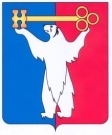 АДМИНИСТРАЦИЯ ГОРОДА НОРИЛЬСКАКРАСНОЯРСКОГО КРАЯПОСТАНОВЛЕНИЕ18.01.2022                                             г. Норильск                                                № 51О внесении изменения в постановление Администрации города Норильска от 06.02.2013 № 42 На основании статьи 17 Федерального закона от 06.10.2003 № 131-ФЗ 
«Об общих принципах организации местного самоуправления в Российской Федерации», учитывая изменение предельных тарифов на регулярные пассажирские перевозки пассажиров и багажа автомобильным транспортом, установленных приказом министерства тарифной политики Красноярского края от 06.10.2021            № 18-т «Об установлении предельных тарифов на регулярные пассажирские перевозки пассажиров и багажа автомобильным транспортом по муниципальным маршрутам регулярных перевозок в городском сообщении на территории города Норильска», в соответствии с Постановлением Администрации города Норильска от 08.08.2011 № 393 «Об утверждении Порядка установления цен (тарифов) на услуги муниципальных учреждений и муниципальных унитарных предприятий муниципального образования город Норильск»,ПОСТАНОВЛЯЮ:1. Внести в постановление Администрации города Норильска от 06.02.2013              № 42 «Об установлении тарифов на перевозки пассажиров и провоза багажа автомобильным транспортом (кроме такси) по муниципальным маршрутам, осуществляемые МУП «Норильское производственное объединение пассажирского автотранспорта» (далее - Постановление) следующее изменение:1.1. Приложение № 1 к Постановлению изложить в редакции согласно приложению к настоящему постановлению.2. Опубликовать настоящее постановление в газете «Заполярная правда» и разместить его на официальном сайте муниципального образования город Норильск.3. Настоящее постановление вступает в силу с даты его подписания и распространяет свое действие на правоотношения, возникшие с 1 января 2022 года.	И.о. Главы города Норильска			                                       Р.И. КрасовскийПриложение к постановлению Администрации города Норильска от 18.01.2022 № 51Приложение № 1к постановлению Администрации города Норильскаот 06.02.2013 № 42Тарифы на проезд с использованием электронного проездного билетаТарифный планКоличество поездок, шт.Стоимость 1 поездки, руб.Стоимость тарифного плана, руб.Группа тарифов «Единый»(тарифы включают в себя оплату поездок на всех маршрутах МУП «НПОПАТ»)Группа тарифов «Единый»(тарифы включают в себя оплату поездок на всех маршрутах МУП «НПОПАТ»)Группа тарифов «Единый»(тарифы включают в себя оплату поездок на всех маршрутах МУП «НПОПАТ»)Группа тарифов «Единый»(тарифы включают в себя оплату поездок на всех маршрутах МУП «НПОПАТ»)Единый 60 на 30 дней60402 400Единый безлимитный на 30 дней--3 360Единый 100 на 90 дней100424 200Единый 150 на 90 дней150416 150Единый 200 на 90 дней200408 000Группа тарифов «Город»(тарифы не включают в себя оплату поездок между административными районами города Норильска маршрутной сети МУП «НПОПАТ»)Группа тарифов «Город»(тарифы не включают в себя оплату поездок между административными районами города Норильска маршрутной сети МУП «НПОПАТ»)Группа тарифов «Город»(тарифы не включают в себя оплату поездок между административными районами города Норильска маршрутной сети МУП «НПОПАТ»)Группа тарифов «Город»(тарифы не включают в себя оплату поездок между административными районами города Норильска маршрутной сети МУП «НПОПАТ»)Город 50 на 30 дней50311 550Город 180 на 90 дней180325 760Город 240 на 90 дней240317 440Город 300 на 90 дней300309 000Группа тарифов «Межрайонный»(тарифы не включают в себя оплату поездок внутри административных районов города Норильска маршрутной сети МУП «НПОПАТ»)Группа тарифов «Межрайонный»(тарифы не включают в себя оплату поездок внутри административных районов города Норильска маршрутной сети МУП «НПОПАТ»)Группа тарифов «Межрайонный»(тарифы не включают в себя оплату поездок внутри административных районов города Норильска маршрутной сети МУП «НПОПАТ»)Группа тарифов «Межрайонный»(тарифы не включают в себя оплату поездок внутри административных районов города Норильска маршрутной сети МУП «НПОПАТ»)Межрайонный 20 на 30 дней2048960Межрайонный 60 на 90 дней60482 880Межрайонный 100 на 90 дней100474 700Межрайонный 120 на 90 дней120465 520